Introduction Performing an assessment is an exciting opportunity to gain more information about the horse’s mental & physical status. Learning goals: 
Train your senses Increase your understandingDetect changes early onAssess load capacity Assess trainability Basic structure 
To keep oversight, each assessment should follow a logical structure: 
General information Observation (static)First PalpationObservation (dynamic)Second palpation Overall markers During the entire assessment, you check the presence / absence of the following makers: 
Pain / Stress / Discomfort signals Abnormal posture Altered gaits Soft tissue development Stiffness / reduced mobility Next to structure comes order. It doesn't matter what order you choose if it is consistent throughout all your assessments. Examples include:Left to right - front to back - top to bottom Right to left - back to front - bottom to topCopyrights
Please take note that the content of this manual is copyrighted by Thirza Hendriks. It is strictly forbidden to change or publish this document online or distribute to third parties without the explicit written consent of Thirza Hendriks herself. Disclaimer
This document has been compiled with great care to ensure the accuracy of the information. Thirza Hendriks cannot be held responsible for incorrect information in this document, or any damage caused by incorrect use of this information. This document does not replace veterinary diagnosis and no definite medical conclusions can be drawn from this document.
General information To get started, collect the horse’s general information with regards to personal data, management, and training regime. INSERT HORSE’S PICTURE HERE 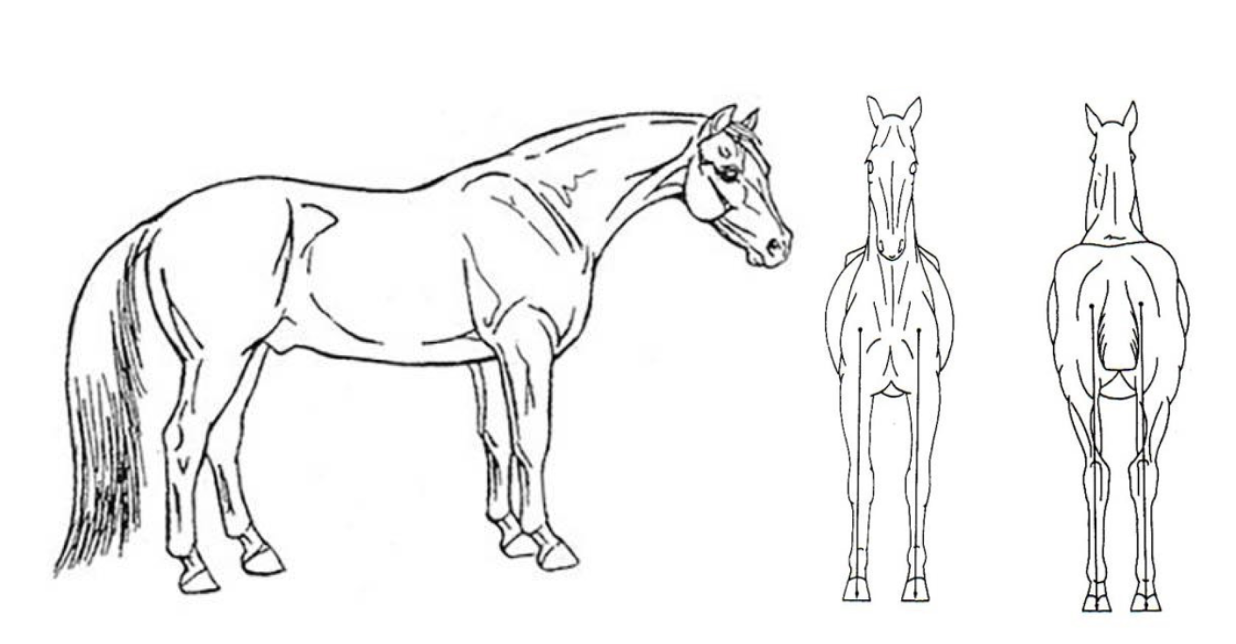 ManagementGather information on the general management of the horse as specified below. General habitsA horse has many habits that are essential for its survival. They roll, chew, graze, run and rest. Observing these natural habits will tell you more about its ability to perform these natural habits and with what level of balance. Below you’ll find the tasks specified on what and how to observe. TrainingConsider the horse’s current workload. If the horse is currently not in training, then please just fill in the personal agenda of the horse, I.e., how its regular week is structured in terms of handling and activities. Medical historyWhen relevant, please fill in the horse’s medical history. Injuries include events after which the horse seemingly looked alright such as a pullback trauma, a fall where the horse immediately got up again without external blemishes or lameness seemingly visible. Bodily observationApart from the general habits, you can also observe confirmation and posture. Confirmation is everything related to the skeletal framework of the horse – and therefore cannot be altered – whereas posture relates to how the horse arranges itself – and thus can be changed. During observation, it is useful to ask the horse to square up as much as possible. However, don’t force it if the horse shows discomfort or struggles to do so – in the latter case, consider this as valuable information in the assessment process. 
Observe the horse in a comfortable environment. Take at least 2 meters distance and walk around the horse observe it from all possible angles: 
Front – back view Lateral viewTop view Below you can find some key areas to assess, first starting with an overall scan and then going more into details.First overall impression 
First impressions count. Before going into details, consider some overall markers to determine first impression.Segmental observationGeneral health assessment
A physiological assessment consists of measuring the horses’ vitals. 
PalpationPalpation is the process of feeling and observing the subsequent reaction. So be careful to NOT use any pressure from your hands, fingers or nails and keep close eye contact with your horse while ensuring to prioritise your own safety. It’s not about massaging or manipulating, just feeling what is there or what is not. Go from left to right side and ALWAYS compare both sides.
Try to square up the horse as much as possible to test for symmetry, but never force it.  

Give the horse some rest or movement in between when the horse asks for it. Always monitor reactions and keep checking with the horse: you want to work with the horse and not do something to the horse. NEVER go against a brace. Remember, the more you listen the more a horse tells. So, if you feel a horse bracing against a certain direction or movement in general DO not force it but consider it as useful information. From palpation, you can continue with a few checks for mobility and range of motion. Always be soft and careful and do not over-ask or over-stretch as then you risk tearing up muscle’s fibres. Below you can find some key areas to assess.General palpationAfter you’ve done an overall palpation scan, you can assess different body segments more in detail. Consider their feeling separate as well as in relation to the other body parts. Segmental palpation - head Segmental palpation – neck 
Segmental palpation – shoulders  


Segmental palpation – front limbs
Thoracolumbar spine & ribcage Segmental palpation - hindquarters

Segmental palpation – hind limbs MovementTo assess movement, it is best to evaluate the horse both in its natural environment as well as in controlled environment (clinical evaluation). Ideally, the movement is assessed on various surfaces and inclinations: Soft surfaceHard surfaceSmall hill 
Try to assess movement and write down what you see without diagnosing. So, for example, consider stating you see an asymmetry in stride length with the right limb shorter and refrain from sentences such as ‘’the horse is lame’’. Overall impressionWalk & trot – straight line Ideally assess on both soft & hard surface and write down any potential differences between the two. Walk & trot – circles and figures of 8 
Backwards Incline – small hill up and down 
Bonus – Canter Second palpation After the movement you can come back to palpation to check for heat changes as well as changes in swellings and ROM of certain joints of interest to determine whether movement is a good influence of not. 

Overall end evaluationSummarize the assessment below and consider:What did you learn from this assignment? What did you find easy / hard? The load capacity trainability of the horseThe horse's strengths and weaker areasPriorities for improvementFinally, consider whether the horse changed throughout assessment? I.e., 
is the horse the same, better, or worse after the assessment in terms of biomechanics and mental state.DateAuthorCountryHorseBreedAgeSexePedigreeStabling / turnout ratio What type of surfaces? 
Daily diet 
 
Dentist 
Last visit; any issues noted? 
Hoof care 
Barefoot or shod? Intervals? 
Bodywork sessions
What type and intervals? Worm management
Last faecal count / dewormer? 

Rolling pattern
Can he/she roll over? 
Are the limbs tucked in? 
Chewing pattern
Left / right symmetry 
Grazing vs browsing pattern and ratio 
Resting patternDoes he/she rest often? 
Is it always the same limb?
Main Discipline
Please summary your current training schedule (last 3wk) 
Include: Current focus of the training
How many times a week? 
+/- duration of a session? 
Ratio groundwork vs ridden
What gaits used? 
Variation intervals 
Training Surfaces 


Are there any performance problems / struggles? 
Equipment used 
Known injuries / accidents
Known pathologies; malformations 
Medication (if relevant) Level of relaxation / comfort
Does the horse appear comfortable? 
Are there any pain or stress symptoms?First impression of overall posture? Skin Scan
Blemishes; scars; wounds or fat deposits?
Overall Posture Scan
Head and Neck Position Limbs & Feet stance 

Overall (a)symmetry scan: 
Shoulder-Pelvis Ratio
Left Right differences 
Topline underline differences 

Thoracolumbar spineStraight back or deviations? 

Muscle toning / linings Resting heart rate 
Normal = between 25-40 p/mAbnormal = > 45 Respiration rate 
Normal = 8-15 breaths p/m 
Abnormal = > 20 Temperature 
Normal = 37 – 38.5 Celsius Capillary refill time 
Pinch your finger on the horse’s gums for 2 s.  watch how quickly the white mark returns to normal.  Normal = Less than 2 seconds 
Abnormal = > 3 seconds Hydration
Pinch some skin on the neck and see how quickly it returns to normal. Normal = 1-2 seconds. Abnormal > 3 seconds 
Mucus membranes 
Normal = Pink / Bubblegum colour 
Abnormal = white, red or blue (purple) 
Ulcers points & gut sounds 
Normal = sounds every 45-90 seconds Overall skin scan:
Any temperature differences, irregularities, swellings, wounds, or fat pockets? Teeth & Mandible
Incisors aligned? 
Can the jaw move evenly? 
Muscle symmetry & development
 Hyoid
Is it in the middle? 
Can you move it easily? 
TMJ 
Any reactions? 
Overall (a)symmetry 
Ears 
Tight or floppy? 
Mobile at the base?
Parotid glands
Normal or swollen? 
Retromandibular space l/r  Poll
Muscle development & symmetry
Bony landmarks (osseous)Skin & Fascia 
Turgor test 


Top-line / underline mobility 
Muscle development 
Hyper vs atrophy; (a)symmetryJoint ROM
Passive & Active 
ADVANCED only 


Muscle development & symmetry
Mobility sternum- whither rocks 
Left – right and forward – backward Upper limb muscle development 
& symmetry 
Joint surfaces & mobility 
Joint mobilisations 
ADVANCED only 
Tendons & Ligaments 
Any swellings? Reactions? 
Feet 
Medio-lateral balance 
Toe length
Bar & heel height 
High heel low heel? 
Cartilage (sidebone?)Muscle development & symmetry
Osseous palpation
Dorsal spinous processes 
Lateral surfaces of ribs 
General mobility 
Wither rock 
Ribcage rock 
Muscle development & symmetryOsseous palpation
Pelvic points 
Tail bones Joint mobilisation 
LS movement (F/E)
Tail movement Sacro-sciatic ligament 
Anal symmetry  Upper limb muscle development & (a)symmetry 
Joint surfaces & mobility 
Proprioception tests
Joint mobilisations 
ADVANCED only 


Tendons & Ligaments 
Any swellings? Reactions? 
Feet 
Medio-lateral balance 
Toe length
Bar & heel height 
High heel low heel? 
Cartilage (sidebone?)
Does movement come easy? Are there signs of stress, pain, or discomfort? 

Overall balance 
Sling systems, posture, spine, 
and recoil systemFront view: 
- Head and neck movement
- Tracking upWalk: 


Trot: Hind view: 
- Pelvic movement 
- Tail carriage 
- Ribcage rotation
- Tracking up 
- Sole presentation

ADVANCED: joint movement 
Hip, hock, and stifle 
Walk: 





Trot: 
Lateral view:
- Breathing 
- Stride length (symmetry) 
- Gait purity 
- Muscle linings 
- Shoulder movement 
- Toe / heel landing 
 
Advanced: joint movement 
Elbow, carpus, fetlock, LS joint, stifle & hock

Walk: 




Trot: Transitions
Are the transitions from walk to trot smooth? What changes? Spinal alignment & ribcage rotation
Tracking up of the limbs 
Balance & proprioception ADVANCED: Joint movementCan the horse shift its weight from front to hind end? Is there a clear diagonal pairing? 

Can the horse coil the loins, or does it struggle? 
Is the back-up straight or crooked? 
Balance & weight division: 
Uphill: pushing or pulling? Downhill: braking activity hind limb? Thoracic sling balance control? Elbow stability
Is there a double clunk?Head and neck movement: passive or active? Transition quality Loin coiling ability Gait purity 
(suspension & beats)
Heat & Swellings: 
Improved or not? 
Joint ROM & tissue softness: 
Improved or not? 